Publicado en Barcelona el 29/11/2023 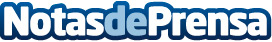 Digesco marca la diferencia en el mundo de la construcción con una nueva página web gracias al Kit DigitalComo parte de su compromiso con la innovación, la empresa apuesta por el lanzamiento de su nueva página web, gracias a las ayudas Next Generation. De esta forma, se mantienen conectados con sus clientes y ofrecen una mayor accesibilidad a sus servicios, proyectos y procesos de construcciónDatos de contacto:carlosonlinevalles937685249Nota de prensa publicada en: https://www.notasdeprensa.es/digesco-marca-la-diferencia-en-el-mundo-de-la Categorias: Interiorismo Cataluña Construcción y Materiales Digital http://www.notasdeprensa.es